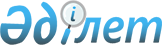 О внесении изменения в решение Кармакшинского районного маслихата от 20 сентября 2017 №118 "Об определении размера и порядка возмещения затрат на обучение на дому детей с ограниченными возможностями из числа инвалидов индивидуальному учебному плану"
					
			Утративший силу
			
			
		
					Решение Кармакшинского районного маслихата Кызылординской области от 22 декабря 2017 года № 144. Зарегистрировано Департаментом юстиции Кызылординской области 29 декабря 2017 года № 6106. Утратило силу решением Кармакшинского районного маслихата Кызылординской области от 23 февраля 2022 года № 137
      Сноска. Утратило силу решением Кармакшинского районного маслихата Кызылординской области от 23.02.2022 № 137 (вводится в действие по истечении десяти календарных дней после дня его первого официального опубликования).
      В соответствии с подпунктом 4) статьи 16 Закона Республики Казахстан от 11 июля 2002 года "О социальной и медико-педагогической коррекционной поддержке детей с ограниченными возможностями", пунктом 6 статьи 29 Закона Республики Казахстан от 13 апреля 2005 года "О социальной защите инвалидов в Республике Казахстан" и подпунктом 15) пункта 1 статьи 6 Закона Республики Казахстан от 23 января 2001 года "О местном государственном управлении и самоуправлении в Республике Казахстан" Кармакшинский районный маслихат РЕШИЛ:
      1. Пункт 3 решения Кармакшинского районного маслихата "Об определении размера и порядка возмещения затрат на обучение на дому детей с ограниченными возможностями из числа инвалидов индивидуальному учебному плану" от 20 сентября 2017 №118 (зарегистрировано в Реестре государственной регистрации нормативных правовых актов за номером 5985, опубликовано в эталонном контрольном банке нормативных правовых актов Республики Казахстан от 24 октября 2017 года) года изложить в следующей редакции: 
      3. Прием заявления или выдача результата оказания государственной услуги родителям или иным законным представителям детей с ограниченными возможностями для возмещения затрат на обучение на дому осуществляется с уполномоченным органом, либо в Кармакшинском и Байконырском районным отделении департамента “Центр обслуживания населения” - филиала некоммерческого акционерного общества “Государственная корпорация “Правительство для граждан” либо веб-порталом "электронного правительства": www.egov.kz (далее – портал) по Кызылординской области указанные в пункте 3 стандарта государственной услуги “Возмещение затрат на обучение на дому детей-инвалидов” утвержденный приложением 25 приказа Министра здравоохранения и социального развития Республики Казахстан от 28 апреля 2015 года № 279 “Об утверждении стандартов государственных услуг в социально-трудовой сфере” (зарегистрировано в Реестре государственной регистрации нормативных правовых актов за номером 11342) и представляет документы указанные в пункте 9.
      2. Настоящее решение вводится в действие со дня его первого официального опубликования.
					© 2012. РГП на ПХВ «Институт законодательства и правовой информации Республики Казахстан» Министерства юстиции Республики Казахстан
				
      Председатель очередной 17-сессииКармакшинского районного маслихата

Ж.Тілеугабылова

      Секретарь Кармакшинскогорайонного маслихата

М.Наятулы

       "СОГЛАСОВАНО"Руководителькоммунального государственногоучреждения "Кармакшинский районныйотдел занятости, социальных программ ирегистрации актов гражданского состояния"З.Метерова ________________"22" декабря 2017 год

       "СОГЛАСОВАНО"Руководителькоммунального государственногоучреждения "Кармакшинскийрайонный отдел экономикии бюджетного планирвания"А.Байсынов ______________"22" декабря 2017 год
